9.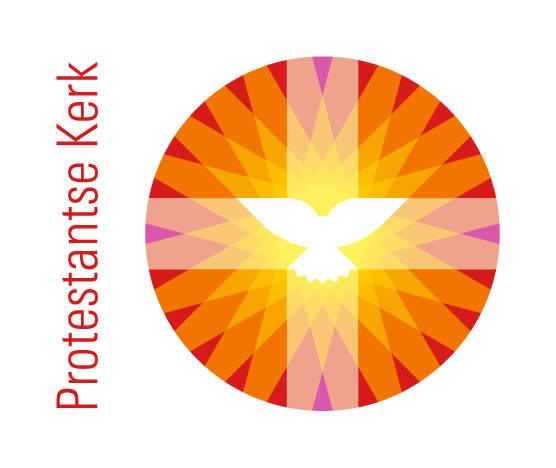 Beleidsplan Protestantse Kerk 
Vledder – Nijensleek e.o.2020 - 2024Algemeen				blz.   3Liturgie				blz.   9	

Vorming en toerusting		blz. 12	Pastoraat				blz. 15 Diaconaat				blz. 19College van Kerkrentmeesters	blz. 23Beleidsplan van de Protestantse Kerk Vledder – Nijensleek e.o.Algemeen 1.1  Inleiding
Dit beleidsplan is het eerste beleidsplan dat voor onze gezamenlijke gemeente geldt. De aanloop hier naar toe was lang. In 2005 hebben de Nederlands Hervormde Gemeente van Vledder en de Gereformeerde Kerk Nijensleek gezamenlijk een predikant beroepen met als achterliggende gedachte uiteindelijk samen een Protestantse Kerk Vledder – Nijensleek en omstreken te vormen.
In 2014 zijn we in federatievorm gekomen tot een Protestantse Gemeente in Wording.Na een kennismakingsperiode hebben, tijdens de gemeenteavond op 16 mei 2018 in het Koloniekerkje te Wilhelminaoord, de gemeenteleden aangegeven dat het nu tijd wordt voor een volgende stap: het samengaan van beide gemeenten tot een Protestantse Gemeente Vledder – Nijensleek en omstreken.In april 2019 zijn beide gemeenten tijdens afzonderlijke gemeenteavonden hierover gehoord en heeft een stemming onder de gemeenteleden aangetoond dat een overgrote meerderheid op korte termijn wenst samen te gaan.
De kerkenraden hebben toen het principebesluit genomen de stappen te ondernemen zoals door de kerkorde is voorgeschreven om te komen tot een Protestantse Gemeente Vledder – Nijensleek en omstreken.
Dit principebesluit vormt de basis van dit beleidsplan. Dit beleidsplan wordt/is van kracht vanaf de datum van ingang van het formele samengaan als Protestantse Gemeente Vledder – Nijensleek en omgeving. Tot dat moment kan het stuk gezien worden als beleidsplan voor de overgangsperiode.1.2  Visie en missie van de Protestantse Kerk Vledder – Nijensleek e.o. 
1.2.1  Visie
De gemeente van Vledder – Nijensleek e.o. is een gemeenschap van mensen die zich aangesproken voelt door de Bijbelse boodschap en zo willen we herkenbaar zijn in de samenleving. We zijn aangesloten bij de Protestantse Kerk Nederland.
Met mensen binnen en buiten onze kring willen wij samen vieren, van elkaar leren en aandacht geven aan de ander.
Omdat beleving en bezinning voor ieder tot een andere uitkomst kan leiden respecteren wij elkaars geloof en bevragen wij elkaar.God heeft ons nodig. Wij hebben God nodig.
Hij spreekt tot ons via verschillenden wegen: de Bijbel, de natuur, de ander, maar ook via onszelf, onze gedachten, onze gevoelens.
Soms zoeken we God alleen, op andere momenten versterken we elkaar door samen op weg te gaan. In het vieren worden we herinnerd aan Gods aanwezigheid. In ons samenzijn, zingen, bidden, luisteren en spreken wij. Zo inspireren we elkaar.
In de verdieping oriënteren we ons op de wegwijzers van Gods liefde.
Die richting volgend krijgt ons leven betekenis.
We putten uit de Bijbel en andere bronnen, we leren van inzichten van anderen.
Zo respecteren wij de individuele mens en de schepping waarin we leven.
Verdieping is een proces van bewustwording en oefening.
Met aandacht voor elkaar en voor de ander willen we omzien naar de mensen in onze gemeente, in onze dorpen, in de wereld.
We stellen ons open op naar de medemens en proberen attent te zijn op signalen van behoefte.1.2.2  MissieOnze gemeente is een veelkleurige gemeente en we willen daarom een gemeente zijn waarin ruimte en respect is voor iedereen.Onze gemeente wil een gemeenschap zijn waar vieringen worden gehouden, waar ruimte is voor bezinning, inspiratie en ontmoeting met God en waarbij het kerkgebouw zó is ingericht dat iedereen zich er thuis kan voelen en er sfeer en ruimte is voor verschillende belevingen van geloof en gemeenschap. Wij willen dat doen op een aansprekende, laagdrempelige en eigentijdse wijze voor alle generaties.Onze gemeente wil een gemeenschap vormen, waarin we vanuit ons hart naar elkaar omkijken en waar zorg voor elkaar is. Onze gemeente wil een hechte warme gemeenschap vormen, naar binnen, maar ook naar buiten gericht en niet alleen op zondag, maar ook in de week.Onze gemeente wil in een open houding naar elkaar midden in de samenleving staan met openheid naar andere geloofsgemeenschappen en maatschappelijke organisaties.1.3  Hoe willen wij hier invulling en uitvoering aan geven?1.3.1  Door de erediensten
We willen diverse vormen van erediensten aanbieden.
In de wekelijkse erediensten gebruiken we een basisliturgie met vaste elementen.
Vier keer per jaar vieren we het Heilig Avondmaal, twee keer in de Dorpskerk en twee keer in de Streekkerk.
In november wordt de Gedachtenisdienst gehouden, waarin de mensen uit onze gemeente die het afgelopen jaar zijn overleden, herdacht worden. Na de dienst stellen we de kerk open om degenen die niet in de viering aanwezig willen zijn de mogelijkheid te bieden hun nabestaanden te herdenken. 
Op Pasen en Pinksteren en op Kerstavond wordt in beide kerken een dienst gehouden.
Eerste Kerstdag is een gezamenlijke dienst om beurten in één van beide kerken.

We willen ook ruimte geven aan andersoortige vieringen.
Gemeenteleden moeten de mogelijkheid hebben hun geloof op een eigentijdse manier te onderhouden en te ontwikkelen. 
Ook voor gemeenteleden die hun troost vinden in liederen en woorden, zoals vroeger werden gebruikt, moet aandacht zijn. Tenminste één keer per maand bieden we de mogelijkheid om koffie te blijven drinken na de kerkdienst, om het onderlinge contact te onderhouden en te versterken. In de zomermaanden zijn in onze omgeving veel toeristen, waarvan een aantal gasten het hele zomerseizoen hier verblijven. Met het koffiedrinken na de dienst willen we hen het gevoel geven welkom te zijn in onze gemeente. 

Samen met de RK Parochie Wilhelminaoord-Frederiksoord houden we een aantal laagdrempelige vieringen: de zondag voor de eenheid van de Christenen, de Wereldgebedsdienst, de 4 mei herdenking, een aantal zomerzangavonden en een openluchtdienst. 
Ook de werkgroep Kerk in Actie verzorgt een aantal laagdrempelige kerkdiensten. 
In het verleden waren er Taizévieringen. Die zouden we graag willen hervatten.

1.3.2  Door andere vormen van kerk zijnVoor de jonge gezinnen met kinderen wordt gekeken of een Kliederkerk een goede vorm is.
We willen, nu de maatschappij zo is veranderd en kerkgang steeds minder gangbaar is, toch proberen kinderen en hun ouders geloof en Bijbelverhalen mee te geven. 
Voor de groep van de middelbare schoolleeftijd wordt een Kerkkeet georganiseerd, waarbij Bijbelverhalen, in relatie met hun leven nu, een belangrijke rol spelen.
Op zondagmiddag wordt er regelmatig een Kerkcafé gehouden waarbij iemand komt vertellen wat zijn of haar passie is en wat dat in zijn of haar leven betekent.
Dit zijn enkele manieren om jongeren (en ouderen) op een andere manier kennis te laten maken met vormen van kerkzijn.
1.3.3  Door het oog gericht te houden op de samenleving
Als kerkelijke gemeente willen we open zijn naar de samenleving. Dit willen we doen door een aantal laagdrempelige vieringen te houden en het kerkgebouw van Vledder open te stellen tijdens de zomermarkten in het dorp, bij het Feest van de Geest, bij de Kerstwandeling, bij concerten, tijdens en na de Gedachtenisdienst. Bij sommige van die gelegenheden zal het kerkgebouw van Nijensleek ook open zijn.
1.3.4  Door verdieping
Om verdieping vorm te geven organiseert de predikant een (lectio divina) meditatiegroep, waar naast gemeenteleden ook mensen van buiten de kerk aan meedoen.
Verder is er een gespreksgroep, een gespreksgroep voor jong volwassenen en een zeer actief Leerhuis.1.3.5  Door Pastoraat
Om aandacht voor elkaar en de ander te hebben zijn er in onze gemeente pastorale teams actief die contact houden met gemeenteleden die dat nodig hebben.
Vooral gemeenteleden die gezien hun leeftijd en/of mobiliteit niet meer deel kunnen nemen aan het gemeenteleven hebben recht op onze aandacht en medeleven.
Pastorale teams, bestaande uit contactpersonen, geven hier vorm aan. Vergrijzing van onze gemeente maakt het niet gemakkelijk voldoende (pastorale) contactpersonen te vinden, maar ook het contact van gemeenteleden onderling is belangrijk om aandacht en belangstelling voor elkaar te houden.
Voor pastorale zorg die te zwaar is voor de contactpersonen is de predikant beschikbaar.Op de langere duur, als het niet meer mogelijk zou blijken voldoende vrijwilligers te vinden voor de pastorale taken, zal moeten worden overwogen of overgegaan kan worden van aanbod-gericht pastoraat naar vraag-gestuurd pastoraat.
1.3.6  Door DiaconaatOok de diaconie heeft een belangrijke taak in de zorg en aandacht voor de gemeente en de samenleving. Zij is betrokken bij de situatie dichtbij én veraf en is attent op signalen van behoefte (zoals Voedselbank en Kerk in Actie). Daarnaast willen we ook projecten ondersteunen waar gemeenteleden bij betrokken zijn. 
Tevens is de diaconie betrokken bij taken in de eredienst: inzameling van gaven en bediening van het Heilig Avondmaal.1.3.7  Door een goede communicatie en organisatie
Wat betreft de organisatie zullen we moeten zorgen dat we goed communiceren.
Er zijn veel vrijwilligers actief in diverse commissies in onze gemeente en zij moeten wel op de hoogte zijn van de gemaakte afspraken. Veel aandacht wordt geschonken aan deze communicatie met de vrijwilligers door de diverse commissies goed op de hoogte te houden (bijvoorbeeld via besluitenlijstjes van Kerkenraadsvergaderingen). Omgekeerd geldt vanzelfsprekend hetzelfde. Het is belangrijk de lijnen zo kort mogelijk te houden. Vrijwilligerswerk moet voldoening geven en geen frustratie opleveren. We zullen verder de gemeenteleden op de hoogte houden door afspraken en activiteiten te vermelden in het kerkblad en op de website. Dit brengt ons bij het volgende hoofdstuk.1.4  Zorgvuldig omgaan met personele, materiële en financiële zaken1.4.1  AlgemeenDe kerkenraad heeft de zorg voor de vermogensrechtelijke aangelegenheden toevertrouwd aan het College van Kerkrentmeesters. Het werk van de kerkrentmeesters is van personeelsmatige, materiële en financiële aard. Het CvK rapporteert over zijn activiteiten aan de kerkenraad en legt zijn besluiten ter goedkeuring voor aan de kerkenraad. Het CvK is verantwoordelijk voor het personeel, zowel beroepsmatig als vrijwillig, regelt hun beloning en arbeidsvoorwaarden en zorgt tevens voor een adequate verzekering voor de vrijwilligers bij hun werkzaamheden voor de gemeente.Het CvK is verantwoordelijk voor het gebruik en onderhoud van de beide kerkgebouwen, alsmede van het kerkelijk centrum De Gerf. Het beheer van de landerijen wordt uitbesteed. Verder is het CvK verantwoordelijk voor de ledenadministratie, het archief, de website en het kerkblad. We zullen de komende tijd het Kerkblad en de website vernieuwen en aan elkaar aanpassen.Het zijn de visitekaartjes van onze kerk en met name het Kerkblad is voor een aantal mensen het belangrijkste contact met de kerk. Het moet nieuwsgierig maken en actueel zijn in een mooie vormgeving.1.4.2  De toekomst van de gebouwenOnze kerk beschikt over twee kerkgebouwen. We hebben afgesproken dat beide kerkgebouwen vanaf 1 januari 2019 nog vijf jaar in gebruik blijven, tenzij zich zulke omstandigheden voordoen dat dit niet mogelijk blijkt.In beide kerkgebouwen zullen vieringen worden gehouden, zodat voorlopig de gemeenteleden een vertrouwd gevoel houden bij hun “vroegere” kerk.
We willen hier de tijd voor nemen, zodat gemeenteleden zich niet gedwongen voelen hun verleden helemaal los te moeten laten. Gevoelens van gemeenteleden over het samengaan blijven de komende jaren een onderwerp waar we zorgvuldig mee om zullen gaan en als het mogelijk is, zullen we hier rekening mee houden. Na deze vijf jaar zal de situatie opnieuw worden gezien.
Ook door de week wil de kerk ontmoetingsmomenten mogelijk maken, waar iedereen welkom is, zoals de koffieochtenden in beide kerkgebouwen. Er is een Stichting Behoud Vledderkerk. Deze wil het kerkgebouw helpen behouden voor het dorp en kan activiteiten organiseren in de kerk. De Stichting verwerft inkomsten uit bijdragen van donateurs.1.5  Sterke en zwakke kanten van onze gemeente1.5.1  Sterke kanten van onze gemeente
In onze gemeente zijn heel veel vrijwilligers met veel inzet aan het werk.
Gecombineerd met een goede organisatie kan er veel gebeuren.
Veel mensen zijn al jaren in touw om alle activiteiten vorm te geven.
In de bijeenkomsten heerst over het algemeen een goede sfeer.
De vieringen volgen meestal een vast patroon en er is een trouwe groep kerkbezoekers die vertrouwt is met de vaste liturgie.
We willen proberen de (kleine groep) kinderen en jongeren hun eigen plaats te geven door middel van Kliederkerk, Kerkkeet en Kerkcafé.
Maar ook het kinderkerstfeest willen we in stand houden. Deze viering wordt goed bezocht, ook door ouders en kinderen van buiten de kerk.
Ondanks de vergrijzing van onze gemeente kunnen we het Leerhuis, de meditatiegroep en de gespreksgroepen in stand houden.
We willen aandacht voor elkaar hebben: op zondagmorgen heten we iedereen welkom, met aandacht voor de gasten. Regelmatig is er na de dienst koffiedrinken. De bloemen die in de kerk staan worden met een groet of felicitatie bij gemeenteleden bezorgd.
Gemeenteleden die niet zelfstandig naar de kerk kunnen komen, kunnen worden opgehaald. Er zijn doordeweekse koffieochtenden.
Gemeenteleden zijn op elkaar betrokken en voelen zich verantwoordelijk voor elkaar.1.5.2  Zwakke kanten
Wat voor ons vertrouwd is, werkt voor mensen van buiten de kerk soms vervreemdend.
Wij voelen ons thuis bij liederen en rituelen die voor buitenstaanders niet begrijpelijk zijn.
Dat maakt dat de kerk een hoge drempel heeft.

In een wereld met een bijna permanent aanbod van snelle beelden en muziek is de afstand tussen kerk en samenleving voor velen erg groot geworden. 
De trouwe kerkgangers zijn hier vertrouwd mee, maar het spreekt de jongere generatie niet aan. Bovendien hebben zij een heel ander leefpatroon in het weekend. 

De leeftijdsopbouw van onze gemeente baart zorgen over de continuïteit van de activiteiten als de vrijwilligers van nu gas terug moeten of willen nemen.Sommige al lang bestaande huisregels en werkafspraken hebben hun diensten bewezen, maar soms kan het ook verstandig zijn om te zien of ze ook nu nog goed functioneren of dat ze aangepast moeten worden aan de huidige tijd.De middelen waarmee we als kerk communiceren bereiken in de moderne tijd lang niet alle mensen. We zouden meer gebruik kunnen maken van social media.1.6  De toekomst
Als kerkenraad zullen we ons de komende jaren in moeten zetten om van twee gemeenten één geheel te maken. Daar zijn we al ruimschoots mee aan de slag en er is al veel bereikt. Zo werken diaconaat en de pastorale teams al geruime tijd samen, als ware het één gemeente. Maar zorgvuldigheid blijft geboden.We zullen aan de jongere gemeenteleden ruimte moeten bieden voor eigentijdse vormen van kerkzijn. Soms in eigen vieringen, maar ook in bestaande kerkdiensten en dan zal van de oudere generatie gevraagd worden hierin mee te gaan.Als Protestantse Kerk Vledder – Nijensleek en omstreken willen we een kerk zijn die betrokken is op God, op elkaar en op de samenleving.
Gezien onze leeftijdsopbouw en de veranderende maatschappij, waarin voor de huidige kerkvorm weinig ruimte meer is, is de toekomst onzeker, maar toch gaan we vol vertrouwen deze toekomst tegemoet.
De nadere uitwerking van bovengenoemde onderwerpen staat beschreven in de diverse deelbeleidsplannen.1.7  Invulling van afspraken die volgens de kerkorde aan de gemeente worden overgelatenIn onze gemeente zijn verschillende afspraken gemaakt zoals is voorgeschreven in de kerkorde: ordinantie 4 artikel 8 lid 9.
We hebben, na de gemeente gehoord te hebben, afspraken gemaakt over:
- het toelaten van doopleden tot het Avondmaal,
- het zegenen van andere levensverbintenissen dan tussen man en vrouw,
- het beantwoorden van doopvragen door doopleden,
- het verlenen van stemrecht aan doopleden,
- de verkiezing van ambtsdragers.
Verder zal de kerkenraad geen besluiten nemen over:- de naam van de gemeente,
- het voortbestaan van de gemeente,
- het aangaan van een samenwerkingsverband met een andere gemeente,
- het verwerven, ingrijpend verbouwen, afbreken of verkopen van een kerkgebouw,
- de plaatselijke regeling,zonder de gemeenteleden hierin gekend te hebben.
Ook neemt de kerkenraad pas definitieve besluiten over wijziging of vaststelling van het beleidsplan, de begroting en de jaarrekening als de gemeenteleden hierover hun mening kenbaar hebben kunnen maken.
De uitwerking van dit alles staat beschreven in de Plaatselijke Regeling.Beleidsplan van de Protestantse Kerk Vledder – Nijensleek e.o.Werkgroep Liturgie2.1  InleidingDe werkgroep liturgie maakt beleid rondom erediensten in onze pluriforme gemeente. Zij hebben daartoe opdracht gekregen van de kerkenraad. Zij maken plannen en voeren die uit, nadat zij hebben overlegd met de kerkenraad. In de erediensten komen de gemeenteleden samen rondom Woord en Sacramenten. Centraal in de eredienst staat God, die zich in Jezus Christus heeft laten zien en werkt via de Heilige Geest. 2.2  Karakterisering van de pluriforme gemeente t.a.v. eredienst en liturgieGemeenteleden denken verschillend over de invulling van de erediensten. Grofweg kan onderscheid gemaakt worden tussen drie groepen:- a. een groep die de inhoud en vorm van de eredienst het belangrijkst vindt,- b. een groep die het samenzijn tijdens en na de eredienst voorop stelt,- c. de groep van de jeugd.Uiteraard is de verdeling van de gemeente in drie groepen zeer schematisch.Veel gemeenteleden zullen zich tot meerdere groepen aangetrokken voelen.ad a. Bij de eerste groep ligt de nadruk op de prediking, de muziek en de samenzang. Soms worden daar begrippen als ’plechtig’, ‘diepgang’ en ‘bekende liederen’ bij gebruikt. ad b. De tweede groep legt de nadruk op begrippen als ‘de kerk als ontmoetingsplaats’, ‘andere liedbundels’, ‘gezamenlijk koffiedrinken’ na afloop van de dienst en ‘gezamenlijke activiteiten’ gedurende de week. ad c. Een derde groep wordt gevormd door de jeugd. Die wil meer betrokken worden bij de voorbereiding van de erediensten, waarin naast het ‘horen’ ook het ‘zien’ belangrijk is. En de jeugd wil een ‘swingender’ liturgie. Het is goed deze verschillen tot hun recht te laten komen in de gemeente. Door erediensten met een verschillend accent, met een verschillende sfeer, aan te bieden kunnen meer gemeenteleden zich binnen de nieuwe gemeente thuis voelen. Daartoe zullen enerzijds diensten worden gehouden die een moderne uitstraling hebben. Diensten waarin bijvoorbeeld op andere manieren dan via een preek het evangelie gebracht wordt, andere liederen dan uit het nieuwe liedboek (2013) worden gezongen en andere instrumenten worden gebruikt. En anderzijds diensten die meer overeenkomen met de lange traditie van de kerk en die gekoesterd worden door velen. De meer traditionele dienst met de preek, het orgel en nieuwe  liedboek.In beide typen eredienst wordt evenwel dezelfde basisliturgie gebruikt en gaan dezelfde predikanten voor. 2.3  De invulling van de visie van de PKN-gemeente Vledder-Nijensleek e.o. in de   
       eredienstenTwee elementen karakteriseren de erediensten:- a. de basisliturgie,- b. de kerk midden in de samenleving.ad a. De basisliturgie zal in beide kerkgebouwen worden gebruikt, hetgeen het gevoel tot één gemeente te behoren, zal versterken. Om het verschil tussen de diensten vorm te geven kunnen aanpassingen in de basisliturgie worden aangebracht. De werkgroep liturgie zal de liturgie opstellen die in de gemeente wordt gebruikt. De werkgroep moet tevens volgen hoe de liturgie in deze diensten functioneert. Na evaluatie van de ervaringen met verschillende soorten eredienst kunnen veranderingen worden voorgesteld. In de gemeente wordt gebruik gemaakt van de Bijbel in de NBV-vertalingen en het nieuwe Liedboek 2013. Andere bijbelvertalingen en andere liedbundels kunnen ook gebruikt worden, mits zij in onze traditie passen. ad b. In de visie van de nieuwe gemeente wordt ook gesproken over “de kerk midden in de samenleving”. In meest directe zin is dat de bevolking van de dorpen Doldersum, Frederiksoord, Nijensleek, Vledder, Vledderveen en Wilhelminaoord. ’s Zomers komen daar veel toeristen bij. Tijdens de hoogtijdagen, zoals Kerst, Pasen en Pinksteren, moet de drempel laag zijn voor de kerkleden die voornamelijk op deze dagen naar de kerk gaan. Verder is de kerk beschikbaar, al of niet met een kerkelijke inbreng, voor bijvoorbeeld rouw- en trouwbijeenkomsten. Dan komen ook mensen van buiten de gemeente en de bevolking van andere dorpen naar de kerk. Ook zij moeten zich welkom weten, juist op die momenten.  2.4  Twee kerkgebouwen, één gemeenteDe beide gebouwen verschillen qua sfeer. Het koor van het middeleeuwse kerkgebouw van Vledder nodigt uit tot meditatieve vespers, koor- en muziekuitvoeringen. De stoelen zijn in verschillende opstellingen te plaatsen. Andere liturgische elementen zoals doopvont en preekstoel hebben een vaste plaats. Het liturgisch platform kan op verschillende manieren worden ingericht afhankelijk van de opstelling die bij de diensten en/of andere gelegenheden gewenst is.  Het kerkgebouw in Nijensleek is gebouwd in 1932. Het is kleiner en intiemer dan de kerk in Vledder. Het leent zich ook meer voor vergaderingen en gemeenteavonden.Beide kerkgebouwen hebben de mogelijkheid voor audiovisuele presentaties. In beide kerkgebouwen worden volgens een rooster gezamenlijke en afzonderlijke diensten gehouden. Bij gezamenlijke diensten is er steeds één gebouw open.  2.5  Bijzondere dienstenIn het kerkelijk jaar komen een aantal bijzondere diensten voor: ­ 	Jeugd- en gezinsdiensten worden afwisselend in één van beide kerken gehouden en	staan open voor alle gemeenteleden. ­ 	De bid- en dankdiensten worden in de Streekkerk van Nijensleek gehouden. ­ 	Vespers worden gehouden op de woensdagavonden van de 40-dagentijd in de Dorpskerk  
     van Vledder. -	Stiltemeditaties worden gehouden op de vier adventswoensdagen voor Kerst in de	Streekkerk.  -	Diensten voor doven en slechthorenden. Ongeveer twee keer per jaar wordt in	samenwerking met het interkerkelijk dovenpastoraat een dienst georganiseerd.-	Kliederkerk. De bedoeling is dat er een paar keer per jaar een Kliederkerk wordt	georganiseerd door een speciaal daartoe gevormde werkgroep. Dit zullen diensten zijn die	op een aangepast tijdstip gehouden worden. 2.6  Gezamenlijke dienstenGezamenlijke diensten worden in één kerkgebouw gehouden, in het andere kerkgebouw is dan geen dienst. In de gezamenlijke diensten gaat zo mogelijk de eigen predikant voor.Per maand zijn er drie gezamenlijke diensten en één keer afzonderlijke diensten in beide kerkgebouwen.De volgende diensten zijn in ieder geval gezamenlijk:* Oudjaar, Nieuwjaar, * Het Triduüm: Witte Donderdag, Goede Vrijdag, Paaswakedienst,    * Hemelvaart, openluchtdiensten, gemeentezondag, de bid- en dankdiensten voor gewas en   arbeid en de zondag van de gedachtenis van de overledenen.Het Heilig Avondmaal wordt vier keer per jaar gevierd. De diaconie maakt een verdeling.  Bij de overige hoogtijdagen of bijzondere diensten zijn zoveel mogelijk twee kerken open. Het betreft in ieder geval de hoogtijdagen van Kerstnacht, Pasen en Pinksteren.Op eerste Kerstdag gaan we vanaf 2019 een gezamenlijke dienst houden. Het blijkt dat op eerste Kerstdag minder mensen naar de kerk komen, omdat de avond daarvoor Kerstnacht is gevierd. Een gevolg daarvan is dat de gemeenteopbouw wordt ondersteund door een hoogtijdag (in dit geval eerste Kerstdag) gezamenlijk te vieren.We streven ernaar om van deze uitzondering een regel te maken.2.7  Andere factoren die van invloed zijn op de eredienstenPredikanten zijn voor kortere of langere tijd verbonden aan een gemeente. Van tijd tot tijd ontstaan periodes waarin een gemeente vacant is. De afgelopen jaren is gebleken dat het niet altijd mogelijk is gastpredikanten te vinden. De kerkenraad kan ook gemeenteleden vragen diensten te leiden met behulp van de basisliturgie van de gemeente en een bestaande preek, bijvoorbeeld van internet. In eerste instantie is de ouderling van dienst degene die deze dienst zal leiden. 2.8  Punten van aandacht- pluriformiteit van de gemeente die tot uitdrukking moet komen in de vertegenwoordiging  van gemeenteleden in de liturgie werkgroep- inzet van de organist- gebruik audiovisuele middelen in de diensten- lectorengroep- Kliederkerk- liedboekavonden- gemeentezondagen- KIA-groep Nijensleek- oecumenische diensten: eenheid van Christenen (januari), Wereldgebedsdag (maart),  Openluchtdienst (augustus), Startdienst (september). - jeugd- en gezinsdiensten, voor Vledder en Nijensleek. - wie gaat voor in bijzondere diensten zoals Kliederkerk en bijv. jeugddiensten. Beleidsplan van de Protestantse Kerk Vledder – Nijensleek e.o.Vorming en Toerusting3.1  Lerende gemeenteDe kerkorde: Artikel XI 1.  De gemeente is geroepen blijvend een lerende gemeenschap te zijn. 2.  De vorming en toerusting van haar leden krijgt gestalte in onderricht en bezinning, in meditatie en gebed, in beraad en daadwerkelijke inzet. 3.1.1  Inleiding“Leren is een levenslang proces, waarin mensen zich verder ontwikkelen in kennis, houding, vaardigheden en gevoel. Het leidt tot veranderd handelen, tot groei in de ontmoeting met het Geheim, met elkaar, jezelf en je omgeving.” (uit: bronnen voor beleid)Uiteraard zal er in de gemeente ook aandacht zijn voor de toerusting van de vrijwillige medewerker(ster)s voor hun taak, bijvoorbeeld door cursussen in pastoraal gesprek, beleidsvorming, liturgie, verhalen vertellen, vergadertechniek. (uit: bronnen voor beleid, map PKN)3.1.2  LeerhuisHet Leerhuis komt ongeveer acht keer per jaar maandelijks bij elkaar om door college/lezing en daarop volgend gesprek te komen tot een theologische verdieping van kennis en ervaring rondom een onderwerp. Elk jaar zijn de bijeenkomsten verbonden door een jaarthema. Vaak vertelt een gastspreker(ster) vanuit zijn/haar expertise iets over een bepaald aspect van het thema. Soms wordt een film vertoont, die aansluiting heeft met het jaarthema. Twee gemeenteleden bereiden deze avonden voor en zorgen voor de begeleiding. Het seizoen wordt telkens met een feestelijk avond, vaak een maaltijd, afgesloten. 3.1.3  GespreksgroepOngeveer één keer in de twee maanden komt een gespreksgroep bij elkaar om aan de hand van (bijbel)teksten te leren met elkaar. Leidraad in het gesprek is een boek met een theologisch/bijbels thema, of (bijbel)teksten die groepsleden zelf inbrengen, omdat het hun op de één of andere manier heeft geraakt. Er is ruimte voor geloofsvragen en het gesprek daarover.  3.1.4  MeditatiegroepEén keer per maand komt deze groep bij elkaar om in stilte de Geest van God in woorden en/of muziek tot zich te laten komen. Bij de meditatie wordt gebruik gemaakt van het Handboek Christelijke Meditatie (Lex Boot). Naast de meditatievormen die hierin beschreven staan (o.a. lectio divina, ignatiaanse meditatie, loopmeditatie, mantrameditatie, beeldmeditatie). De predikant bereidt de meditaties voor en begeleidt de groep maandelijks. De groep wordt aangemeld bij het PKN-platform voor meditatie: VACARE. 3.1.5  Toerusting van vrijwilligersIn het pastoraat en diaconaat gebeurt de toerusting via landelijke dagen (bijv. de landelijke diaconale dag) en via ad hoc trainingen van de predikant. De toerusting voor deze en andere vrijwilligers verdient meer aandacht. In BRONNEN VOOR BELEID worden hier handvatten voor gegeven.  3.1.6  Korte cursussen/workshops/gespreksbijeenkomstVoorbeelden hiervan zijn: laatste afscheid en kerkelijke feestdagen. Deze worden voorbereid en geleid door de predikant. 3.2  MissionairDe kerkorde: Artikel X Daarin staat voorop dat de gemeente in samenhang met de pastorale en diaconale arbeid is geroepen tot de missionaire arbeid. Ambtsdragers hebben de taak de gemeente daarbij te ondersteunen en toe te rusten. Daarbij wordt met name gedacht aan ouderlingen.
In ordinantie 8 wordt de kerntaak voor de missionaire arbeid als volgt omschreven: 1.  De gemeente is geroepen tot getuigenis en dienst aan hen die het Evangelie niet kennen of daarvan vervreemd zijn. 2.  De verantwoordelijkheid van de gemeente betreft zowel haar missionaire opdracht in eigen omgeving als de missionaire opdracht elders in de wereld. 3.  De missionaire arbeid in eigen omgeving krijgt gestalte in het leven van de leden van de gemeente, die worden opgewekt Jezus Christus met woord en daad te belijden, als ook in de missionaire arbeid die door de betreffende organen van bijstand wordt verricht. 3.2.1  InleidingIn het missionaire werk getuigt de gemeente van wat God heeft gedaan, doet en zal doen. De gemeente heeft de opdracht om het evangelie ook in de eigen omgeving te verkondigen. Dat is gegeven in de zendingsopdracht van de volgelingen van Christus, zoals onder meer verwoord in Mattheüs 28. Ook al zijn het diaconale werk en de pastorale arbeid nauw met de missionaire arbeid verbonden, toch kan gesproken worden van een eigen werkterrein. 3.2.2  Bestaande initiatievenSinds 2015 is er geen zondagsschool (Vledder) meer en een paar jaar later is ook gestopt met de Kindernevendienst. Om het jeugdwerk niet helemaal te laten verzanden zijn er enkele activiteiten waarbij kinderen/jongeren een uitnodiging krijgen. Zoals daar zijn: * Jeugdkerstfeest. Een laagdrempelige viering op Kerstavond waar veelal gezinnen met jonge kinderen op af komen. * Het versieren van de grote Kerstboom in de kerk in de tweede helft van de adventsperiode is een moment waarbij jongeren in de leeftijd van 12 tot 18 jaar bij elkaar komen. * School- en gezinsdienst. Eens per jaar is er een school- en gezinsdienst. In samenwerking met CBS De Bron (Nijensleek) komen de kinderen en leerkrachten van deze school samen met de kerkgangers in een dienst waarvan het thema in overleg met predikant en leerkrachten wordt vastgesteld. De leerlingen werken individueel of in groepen het thema uit en brengen dit samen in de school-en gezinsdienst. Opmerking: gekeken moet worden hoe we ook de andere scholen, OBS de Hoekstee (Vledder) en de Kievitsbloem (Wilhelminaoord), daarbij kunnen betrekken. 3.2.3  Nieuwe initiatieven* Kliederkerk. Sinds 2019 wordt er een voorzichtige poging ondernomen om een Kliederkerk te starten. Vanuit gezinnen met jonge kinderen, ook die niet kerkelijk verbonden zijn, komt de vraag naar laagdrempelige interactieve vieringen. Men wil de kinderen toch iets meegeven van de traditie rondom bijbel en kerk. * Frisse Wind. De Frisse Wind-groep wil kerk-zijn op een andere manier stimuleren en zoekt daarbij naar nieuwe vormen.Zij doet dat door het organiseren van:A. Kerkcafé Bij het Kerkcafé vertelt een gast iets over zijn of haar passie. Hoe ben je tot datgene gekomen? Welke zin geeft het aan je bestaan? Vragen als deze worden door het publiek aan hem/haar gesteld.Enkele gasten: een marineofficier die een klokkenmuseum is begonnen, een eigenaresse van een kwekerij die zich specialiseerde in bomen en struiken van een zgn. voedselbos, een boer die zijn bedrijf zoveel mogelijk biologisch wil gaan maken.Dit alles gebeurt in een informele setting waarbij iets te drinken en te eten is. Onderlinge ontmoeting is daarbij een belangrijk element. Het tijdstip is op zondagmiddag. Zo’n drie tot vier keer per jaar. Altijd in de kerk (afwisselend Dorpskerk of Streekkerk). B. Diensten/vieringen met een experimenteel karakterEr wordt mede vormgegeven aan bijzondere diensten die gericht zijn op mensen die anders niet zo gauw in de kerk komen. Te denken valt aan: jeugddiensten, zoals de overstapdienst, waarbij niet alleen wordt gedacht aan de overstap van basisschool naar voortgezet onderwijs, maar aan allerlei vormen van overstap die mensen in hun leven maken. * Jeugdgroep. Back to Basic (kerkkeet).Sinds kort (2019) zijn we gestart met een jeugdgroep die ongeveer eens in de twee maanden bij elkaar komt. Het gesprek met elkaar staat centraal. Daarnaast is er informatieoverdracht over kerkelijke en Bijbelse onderwerpen, maar ook is er vraag naar kennis over andere religies. Deze groep is tot nu toe erg kwetsbaar. Gedacht zal moeten worden hoe deze groep te betrekken bij wat de kerk voor hen te bieden heeft. Beleidsplan van de Protestantse Kerk Vledder – Nijensleek e.o.Pastoraat4.1  VisieOnze gemeente wil een gemeenschap vormen, waar het pastoraat zo geregeld is, dat we vanuit ons hart naar elkaar omkijken en waar er zorg voor elkaar is. Door het geloof voelen wij ons verbonden met elkaar.4.2  Beleidspunten4.2.1  De bezoekenDe bezoeken worden contactbezoeken genoemd. Hiermee wordt aangegeven dat we ook in het kerkelijk leven omzien naar elkaar. Het contactbezoek is ingekaderd in het volgende drieluik: contactpersoon - predikant - ambtsdrager.Blijkt bij het bezoek dat er pastorale zorg nodig is die de contactpersoon niet kan geven, dan wordt de predikant of de pastorale ambtsdrager ingeschakeld. De pastorale ambtsdrager kan een ouderling of diaken zijn. Kan de contactpersoon de gevraagde pastorale zorg (b.v. bidden, Bijbellezen) wel geven, dan maakt dat onderdeel uit van het bezoek.De contactbezoeken kunnen, eventueel na verloop van tijd, overgaan in een vorm met meerpastorale zorg. De basis is, dat de contactpersoon tijdens het bezoek met de mensen bespreekt wat ze van elkaar (kunnen) verwachten.De rol van de pastorale ambtsdrager bestaat uit het begeleiden van de contactpersonen en het bieden van pastorale zorg, als dat nodig is. Tevens is hij/zij lid van het dagelijks bestuur van het Pastorale Team, waarin allerlei initiatieven aan de orde kunnen komen (zie ook de taakomschrijving pastorale ambtsdrager).4.2.2  Drie Pastorale TeamsDe pastorale gemeente bestaat uit drie pastorale deelwijken met Pastorale Teams: het Pastorale Team Vledder en omgeving, het Pastorale Team Frederiksoord/Wilhelminaoord en het Pastorale Team Nijensleek en omgeving. De teams bestaan uit de contactpersonen, de pastorale ambtsdragers en de predikant.Een ambtsdrager is de voorzitter. De positie van de secretaris kan ingevuld worden door een andere ambtsdrager of door een gemeentelid die deze taak voor zijn of haar rekening wil nemen.Aangezien de drie Teams hetzelfde pastorale werk doen met dezelfde intentie, zal gezorgdworden voor goede communicatie tussen de dagelijkse bestuurders en contactpersonen van de drie Teams.4.2.3  Bezetting van de deelwijken en werving contactpersonen en pastorale ambtsdragersNu de herindeling plaats gevonden heeft blijkt dat er te weinig contactpersonen beschikbaar zijn voor een volledige bezetting, omdat per contactpersoon gekeken wordt wat het aantal te bezoeken gemeenteleden is dat bij hen past. Voor volledige bemensing van de Pastorale Teams zijn tenminste drie pastorale ambtsdragers nodig. Het blijft moeilijk om gemeenteleden te vinden om alle posities in te vullen. Bij de ouder wordende gemeente wordt dit steeds moeilijker. Veel mensen hebben wel aangegeven dat zij graag mee zouden willen werken, maar vaak fysiek niet meer in staat zijn om dit te kunnen doen of ook zelf de zorg bieden aan een familielid en daardoor gebonden zijn en niet zo gemakkelijk tijd vrij te kunnen maken. Jongere gemeenteleden moeten werken of voor hun gezin zorgen en zetten zich al in voor de kerk op een andere manier. Toch blijven wij ernaar streven om mensen te enthousiasmeren voor deze taken.4.2.4  Taakomschrijvingen contactpersoon, pastorale ambtsdrager en predikantA. De taakomschrijvingen voor de contactpersoon, pastorale ambtsdrager en predikant zijn te vinden in hoofdstuk 4.3 van dit beleidsplan pastoraat.B. Om de vier jaar wordt er een werkplan opgesteld door het dagelijks bestuur van depastorale teams in samenwerking met de contactpersonen.C. Klachten vanuit de gemeente over het pastorale werk van de predikant of andere ledenvan het Pastorale Team moeten aan het dagelijks bestuur doorgegeven worden. Het dagelijks bestuur behandelt de klacht zo mogelijk i.s.m. de contactpersoon.4.2.5  Frequentie bezoeken en vergaderingenA. Frequentie bezoeken:In principe eenmaal per jaar, maar vaker als ouderen/zieken erom vragen en decontactpersoon die mogelijkheid heeft. Bij bijzondere gelegenheden kan ook een extrabezoek afgelegd worden (zie taakomschrijving contactpersoon).B. Frequentie vergaderingen:- Pastorale Teams vergaderen één of twee keer per jaar afzonderlijk. In deze vergaderingen zal “rapportages uit de deelwijken” altijd op de agenda staan.- Aan het eind van het jaar houden de Teams een gezamenlijke vergadering, waarin onderlinge contacten, toerusting, evaluatie en vooruit zien een belangrijke plaats zullen innemen.- De ambtsdrager en secretaris schrijven de vergadering uit en stellen de agenda samen.- De secretaris maakt het verslag en verstuurt het naar de teamleden.- De pastorale ambtsdrager onderhoudt het contact tussen het Team en de kerkenraad en rapporteert op de kerkenraadsvergaderingen.4.2.6  Indeling deelwijkenWe streven naar 10 à 15 adressen per contactpersoon, maar dit blijkt voor een aantal contactpersonen een te zware belasting, daarom wordt er met het dagelijks bestuur en de betreffende contactpersoon gekeken wat er mogelijk is. Een flexibele houding ten opzichte van het aantal adressen lijkt de juiste benadering.Na de positieve evaluatie van de “Proefwijk Frederiksoord-Wilhelminaoord” is gebleken dat de opzet van het beleidsplan van 2014-2018 voldeed aan de uitgangspunten van ons pastorale werk. Beide kerkenraden hebben hun goedkeuring gegeven voor invoer volgens dit model in onze gehele pastorale gemeente. 4.2.7  Naamgeving in de pastorale zorg► Contactpersoon► Pastorale ambtsdrager► Pastorale Team► Deelwijk4.3 Taakomschrijvingen4.3.1  Taakomschrijving predikant1. Kennismaking met nieuw ingekomen gemeenteleden, die dat op prijs stellen. 2. Begeleiding in rouwverwerking.3. Dooppastoraat: gesprekken, die aan de Heilige Doop voorafgaan.4. Huwelijkspastoraat: gesprekken, die aan het huwelijk voorafgaan.5. Pastoraat in crisissituaties, b.v. ziekte, geestelijke nood.6. Bezoek aan gemeenteleden in ziekenhuizen en verzorgingstehuizen.7. Groepspastoraat, b.v. koffieochtend voor ouderen.8. De predikant vormt samen met één van de pastorale ambtsdragers en de secretaris het dagelijks bestuur van de Pastorale Teams. Zij zijn gezamenlijk verantwoordelijk voor het leiden van de vergaderingen van de teams.Taakverdeling per team: voorzitter; ambtsdrager: predikant algemeen betrokken; secretaris: pastorale ambtsdrager of gemeentelid die deze taak op zich neemt.9. Samen met de pastorale ambtsdrager is de predikant verantwoordelijk voor de pastorale zorg aan de contactpersonen van het Pastorale Team.In overleg met de ambtsdragers zorgt de predikant voor de randvoorwaarden om de contactpersonen zo goed mogelijk te laten functioneren. Er is ter ondersteuning ook een informatieboekje (2017) samengesteld voor de gemeenteleden die betrokken zijn bij het pastoraat. Andere randvoorwaarden, waar aandacht aan besteedt moeten worden, zijn b.v. materiaal, werkdruk, grootte van de deelwijk, voorlichting.10. Contact onderhouden met de pastorale ambtsdrager en contactpersonen.De contactpersoon informeert de pastorale ambtsdrager of de predikant in bepaalde situaties als er extra pastorale hulp nodig is voor een gemeentelid. De contactpersoon geeft aan het gemeentelid door wat er gaat gebeuren. Dezelfde terugkoppeling vindt ook plaats van de predikant/pastorale ambtsdrager naar de contactpersoon. Goede communicatie kan veel onduidelijke/negatieve geruchten voorkomen.4.3.2  Taakomschrijving ambtsdrager pastorale werk1. De pastorale ambtsdrager is lid van de kerkenraad, in deze hoedanigheid vertegenwoordiger in het Pastorale Team en rapporteur aan de kerkenraad.2. De pastorale ambtsdragers worden in de deelwijk ingeschakeld, wanneer besluiten van de kerkenraad aan de gemeenteleden van de deelwijk moeten worden uitgelegd. Contactpersonen kunnen een dergelijk verzoek van de gemeenteleden doorgegeven aan de pastorale ambtsdrager.3. De pastorale ambtsdrager heeft volgens een rooster dienst in de erediensten en is zo mogelijk als dienstdoende ambtsdrager aanwezig in de rouw- en trouwdiensten.4. De pastorale ambtsdrager is verantwoordelijk voor de pastorale zorg aan de contactpersonen van het Pastorale Team. In overleg met de predikant zorgt de pastorale ambtsdrager voor de randvoorwaarden om de contactpersonen zo goed mogelijk te laten functioneren (b.v. inzake materiaal, werkdruk, grootte van de deelwijk, voorlichting).5. De pastorale ambtsdrager, de secretaris en de predikant vormen het dagelijks bestuur van het Pastorale Team en leiden de vergaderingen van dit team. 6. Contact onderhouden met de predikant en contactpersonen.De contactpersoon informeert de pastorale ambtsdrager of de predikant in bepaalde situaties als er extra pastorale hulp nodig is voor een gemeentelid. De contactpersoon geeft aan het gemeentelid door wat er gaat gebeuren. Dezelfde terugkoppeling vindt ook plaats van de predikant/pastorale ambtsdrager naar de contactpersoon. Goede communicatie kan veel onduidelijke/negatieve geruchten voorkomen.7. De deelwijken worden verdeeld onder de pastorale ambtsdragers.4.3.3  Taakomschrijving contactpersoon1. Regelmatig contact onderhouden met de gemeenteleden uit de deelwijk. Als regel is één contact per jaar voldoende.2. Kennismaken met nieuwingekomenen. De contactpersoon biedt daarbij het informatieboekje aan en een bloemetje (kosten in overleg met de diaconie).3. Extra contact met degenen, die daarom vragen of die in een situatie verkeren, die bezoekwenselijk maakt. Bijvoorbeeld: eenzame ouderen, langdurig zieken en rouwverwerking.4. Persoonlijke belangstelling bij b.v. geboorte, ziekte, huwelijk, jubilea. Bij slagen voor een examen (b.v. voortgezet onderwijs) is het mogelijk dat de Frisse Wind-groep voor een attentie zorgt. Dan moet er onderling even overlegd worden. Het is niet gebruikelijk om bij een bezoek namens de gemeente iets mee te nemen. In bijzondere gevallen kan - in overleg en op kosten van de diaconie - iets gegeven worden.5. Blijk van meeleven bij het overlijden in het gezin of in de familie (kaart, telefoontje of bezoek).6. Bijwonen van de uitvaart- of afscheidsdienst en de gedachtenisdienst van een gemeentelid uit de deelwijk.7. Bijwonen van de eredienst, waarin de Heilige Doop bediend wordt aan een kind van een gemeentelid uit de deelwijk, of waarin het huwelijk van een gemeentelid uit de deelwijk wordt ingezegend. In betreffende dienst kan de contactpersoon een geschenk aanbieden.8. De contactpersoon neemt geheimhouding in acht ten aanzien van hetgeen een vertrouwelijk karakter draagt.9. De termijn waarvoor een contactpersoon zijn/haar taken aanvaardt is dezelfde als de termijn van een ambtsdrager (4 jaar). De contactpersoon kan meerdere jaren aaneengesloten in functie zijn. Hier geldt geen beperking.10. De nieuwe contactpersonen worden via het kerkblad aan de gemeente voorgesteld. 11. De contactpersoon is lid van het Pastorale Team en bezoekt de vergadering van dit Team.12. Contact onderhouden met de predikant en pastorale ambtsdrager.De contactpersoon informeert de pastorale ambtsdrager of de predikant in bepaalde situaties als er extra pastorale hulp nodig is voor een gemeentelid. De contactpersoon geeft aan het gemeentelid door wat er gaat gebeuren. Dezelfde terugkoppeling vindt ook plaats van de predikant/pastorale ambtsdrager naar de contactpersoon. Goede communicatie kan veel onduidelijke/negatieve geruchten voorkomen.4.4  Tot slotHet blijft een uitdaging om voldoende gemeenteleden te vinden om al deze taken te vervullen. Steeds meer gemeenteleden hebben behoefte aan bezoeken, terwijl het aantal gemeenteleden dat contactpersoon kan zijn of wil worden steeds kleiner wordt.Er moet een plan van aanpak gemaakt worden voor de deelwijken die langdurig geen contactpersonen hebben. Een omschakeling van aanbod naar een vraaggerichte aanpak kan verlichting geven. Het blijft een knelpunt dat mensen die juist behoefte hebben aan een bezoek dit vaak niet aangeven.Daarom is het belangrijk om gemeenteleden te stimuleren te blijven omzien naar elkaar. Als er mensen zijn die behoefte hebben aan pastorale bezoeken dan kunnen zij dit altijd doorgeven.Beleidsplan van de Protestantse Kerk Vledder – Nijensleek e.o.Diaconaat5.1  VisieAls gemeente willen wij onze diaconale roeping in de kerk en in de wereld vervullen door in de dienst van barmhartigheid en gerechtigheid ons in te zetten voor wie lijden door armoede, onrecht, achterstelling en ziekte en hen bijstaan in het zoeken naar troost en gerechtigheid.In navolging van Jezus Christus, die oproept tot getuigenis, naastenliefde, dienstbaarheid en tot het bevorderen van gerechtigheid: helpen waar geen helper is.De gemeente wordt opgewekt tot:- Omzien naar elkaar, elkaar helpen en bijstaan, verzorging geven en bescherming aan wie dat nodig hebben.
- Het deelnemen in arbeid ten behoeve van het algemeen maatschappelijk welzijn.
- Het signaleren en ter sprake brengen van knelpunten in samenleving.
De diaconale zorg in de gemeente en haar omgeving krijgt gestalte onder leiding van de diakenen.5.1.1  Wisselwerking met de gemeente Het omzien naar elkaar is een taak van de Diaconie, maar ook van alle gemeenteleden. Ook ligt er een taak voor de Diaconie om de gemeente te stimuleren dienstbaar te zijn en daarnaast een financiële bijdrage te leveren, opdat degenen die dit het meest nodig hebben geholpen kunnen worden. 5.1.2  Wisselwerking met de samenleving Daar waar in de samenleving kwetsbare individuen of groepen dreigen ten onder te gaan dient de Diaconie, waar nodig en mogelijk, sociale en maatschappelijke activiteiten te ontplooien. Prioriteit wordt gegeven aan de naaste omgeving. Wij denken hierbij ook aan samenwerking met andere organisaties buiten de kerk. Initiatieven moeten per geval beoordeeld worden. Zo nodig moet ook in geval van acute financiële- of sociale noodhulp geboden worden. 5.2  Binnenlands diaconaat5.2.1  BewustwordingDe Diaconie wil de bewustwording in de gemeente stimuleren door erop te wijzen dat signalen van noodgevallen moeten worden opgepakt en doorgegeven, door diaconale onderwerpen ook onderwerp van bespreking te doen zijn op een gemeenteavond en door de gemeente te betrekken bij diaconale acties ten behoeve van de zwakkeren in de samenleving. 5.2.2  In de eredienstTijdens de erediensten zorgen de diakenen er voor dat er gecollecteerd wordt. Tijdens de avondmaaldiensten zorgen de diakenen voor het gereedmaken van de avondmaaltafel en de bediening van brood en wijn. Voor diegenen die niet naar de kerk kunnen komen kan er in onderling overleg gekeken worden of het mogelijk is om het avondmaal thuis te vieren. De bloemen uit de kerk gaan naar een gemeentelid ter bemoediging of met een groet van de gemeente. Wij denken hierbij bijvoorbeeld aan huwelijksjubilea 25, 40, en 50 jaar, geboorte en/of verjaardag, voor verjaardagen vanaf 75 jaar. Dit geldt ook voor nieuwingekomenen en langdurig zieken of mensen die een steuntje in de rug nodig hebben. Er kunnen zich situaties voordoen dat hier vanaf geweken wordt en ook niet gemeenteleden hiervoor in aanmerking kunnen komen.De Diaconie krijgt hulp van gemeenteleden die verantwoordelijk zijn voor het bepalen, naar wie de bloemen gaan. Zij stellen ook een rooster op voor de bezorging van de bloemen vanuit de kerk. Voor zieke kinderen of jongeren kan, in plaats van een bloemetje, een presentje gegeven worden.5.2.3  Voorlichting aan de gemeenteGemeenteleden kunnen voor hulp bij de Diaconie terecht, maar kunnen ook hulp bieden. Het is daarom belangrijk dat bekend is wat de Diaconie doet. In het kerkblad worden mededelingen gedaan over de diverse activiteiten op diaconaal terrein en welke doelen gesteund worden, bijvoorbeeld door middel van collectes. 5.2.4  OndersteuningDe Diaconie kan financiële steun verlenen daar waar dit nodig is. Hulp aan de naaste staat hierbij voorop. Gerichte hulpvragen worden adequaat en vertrouwelijk behandeld. Voor individuele verzoeken is een stappenplan opgesteld. Waar nodig wordt door de Diaconie ook immateriële hulp en begeleiding verleend. Het gaat hier ook om pastorale bezoeken, deze taak lag in het verleden voornamelijk bij de ouderlingen, maar door een te kort aan pastorale ouderlingen hebben de diakenen hier een belangrijke taak overgenomen. De diakenen beschouwen dit als een belangrijke diaconale taak. Zij nemen deel aan pastorale bezoeken en organiseren in nauwe samenwerking met de predikant het pastoraal bezoekwerk. De verantwoordelijkheid voor het begeleiden van Pastorale Teams ligt bij de predikant en de kerkenraad. De uitvoerende taken liggen voornamelijk bij de diaconie. De ondersteuning door de predikant aan de diakenen en de contactpersonen is van essentieel belang.Voor het pastoraat is een afzonderlijk beleidsplan opgesteld. Voor verdere details verwijzen wij naar het beleidsplan Pastoraat.Voor gemeenteleden die minder mobiel zijn, bestaat de mogelijkheid om gebruik te maken van de ophaaldienst en zo toch naar de kerk te kunnen gaan. Voor de ophaaldienst worden schema’s opgesteld. Dit schema wordt bij iedere uitgave van het kerkblad vermeld.Voor kerkleden die niet meer in staat zijn om naar de kerk te komen bestaat de mogelijkheid om de diensten in Vledder te volgen via internet/uitzending gemist, rechtstreeks of op een later gewenst tijdstip. 5.2.5  RecreatieVoor aangepaste vakanties voor ouderen en gehandicapten of mensen in de knel helpt de Diaconie bij het vinden van een vakantiemogelijkheid. Hiervoor zijn verschillende mogelijkheden bijvoorbeeld in het daarvoor speciaal ingerichte vakantiecentrum “F.D. Roosevelthuis” in Doorn en/of “de Werelt” in Lunteren. Voor gezinnen in de knel bestaat de mogelijkheid om via het vakantiebureau een week gratis op vakantie te kunnen gaan naar een vakantiepark in Nederland. Dit is voor maximaal 100 gezinnen. De diaconie kan hiervoor een aanvraag indienen. Eventuele (extra) kosten kunnen voor rekening van de Diaconie komen. 5.2.6  Kerstattentie Met Kerst wordt er bij de ouderen vanaf 80 jaar in de gemeente een attentie bezorgd. De contactpersonen worden benaderd om mee te helpen met de bezorging.5.2.7  Noodfonds WesterveldNoodfonds Westerveld is een initiatief van de gezamenlijke diaconieën van Westerveld.Deze diaconieën storten jaarlijks een bepaald bedrag van de opbrengst van collectes in de verschillende kerken in het Noodfonds. Met dit geld ondersteunen zij mensen en gezinnen die moeite hebben of niet in staat zijn om in hun eigen noodzakelijk levensbehoefte te voorzien.De aanvragen gaan via het Algemeen Maatschappelijk Werk van de burgerlijke gemeente.5.2.8  Voedselbank De Diaconie geeft ieder jaar steun aan de Voedselbank. Dit kan financieel zijn of door de gemeenteleden de kans te geven levensmiddelen in te leveren bij de samenstelling van de voedselpakketten. 5.2.9  Werkgroep Ziekenpastoraat PKN Groningen DrentheTijdens de gedachtenisdienst wordt er gecollecteerd voor het Ziekenpastoraat.5.3  Werelddiaconaat en zendingNaast de collectes die aanbevolen zijn door de Protestantse Kerk volgens het collecterooster worden er projecten ondersteund waarbij mensen uit onze gemeente betrokken zijn. Dit wordt jaarlijks geëvalueerd naar aanleiding van de verantwoording, zowel financieel als inhoudelijk.5.3.1  Roemenië voor Cluj-Napora door Gerda DijkhuizenJaarlijks ontvangt Cuji in Roemenië een toelage vanuit de Diaconie ten behoeve van de diaconale werkgroep van de Kerk met de Twee Torens in Cluj-Napora in Roemenië. Een gedeelte van de opbrengst is bestemd voor de Christelijke Stichting DIACONIA, die een verzorgingshuis heeft opgezet. Een ander gedeelte is bestemd voor de diaconale werkzaamheden van Gerda Dijkhuizen en het medicijnenfonds dat zij heeft opgezet.5.3.2  Medisch Project in Zuid Soedan door Sjoukje de Wit en Jill SeamanJaarlijks wordt er tijdens het Avondmaal gecollecteerd voor het Medische Project in Zuid Soedan. Eén van de meest voorkomende ziektebeelden is TBC. De long-tbc is de bekendste vorm in ons land, maar in Zuid Soedan komen ook allerlei andere vormen van TBC voor, zoals van de lymfeklieren, in gewrichten en in de rug. Er zijn ook veel kleine kinderen, die op geen enkele andere behandeling reageren en wel reageren op een huidtest voor TBC. Uit onderzoeken bleek dat van alle kinderen in de leeftijd van 10 jaar en ouder al ruim 90 % in aanraking geweest is met TBC. Dit wil niet zeggen dat zij ziek zijn, maar dat er een besmetting plaatsgevonden heeft. Een nieuwe uitdaging is de steeds meer voorkomende combinatie van AIDS met TBC.5.3.3  Zendingsproject in Madagaskar door Katja en JurgenJaarlijks is één van de Avondmaalcollectes bestemd voor het werk van Jurgen en Katja Hofmann. Zij zijn werkzaam voor de zending in Madagaskar. Jurgen bezoekt mensen in afgelegen dorpen in het regenwoud om hen kennis te laten maken met verhalen uit de Bijbel. Jurgen is samen met een goede vriend (een lokale onderwijzer) bezig geweest met het vertalen van 40 Bijbelverhalen. Nu bezoekt hij dorpen om hier uitleg over te geven. 5.3.4  MikondoDe stedelijke bevolking in de D.R. Congo heeft grote moeite om zichzelf te voeden. Voor het onderwijs moet betaald worden. Talloze families zijn niet in staat de kosten voor de school zelf te dragen. Mikondo geeft financiële steun aan de school genaamd La Tulipe. Deze is opgericht in 2001. De basisschool La Tulipe en de bibliotheek zijn onderdelen van het sociaal-cultureel centrum dat stap voor stap ontwikkeld wordt door Projects Mikondo.
Van jaar tot jaar gaat het om 400 tot 500 leerlingen in totaal.
De examenresultaten zijn uitzonderlijk goed. Volwassenen volgen er ‘s avonds alfabetisering, Frans, Engels, naaien, boekhouden, etc. Die cursussen voor volwassenen zijn een groot succes. 5.4  FinanciënDe Diaconie stimuleert de gemeente tot het geven van een financiële bijdrage om het werk van de Diaconie zo goed mogelijk te kunnen uitvoeren. Dit dient concreet te worden vertaald in bijdragen door middel van de collectes in de dienst en giften. Het collecterooster wordt jaarlijks opgesteld. Bij de opstelling van het rooster wordt rekening gehouden met het collecterooster dat jaarlijks toegestuurd wordt vanuit de Protestante Kerk. Naast de opbrengst van de collectes en giften wordt uitsluitend gewerkt met het rendement uit het vermogen. Wij streven naar de volgende verdeling van de financiële middelen: 50% voor het werelddiaconaat en zending, 20% naar binnenlands diaconaat en 30% voor het plaatselijk werk. De lopende verplichtingen worden nagekomen. Elk jaar wordt door de Diaconie in het najaar een begroting opgesteld en in het voorjaar een jaarrekening gemaakt. Na bespreking in de diaconievergadering worden deze behandeld en vastgesteld in de kerkenraadsvergadering. Daarna vindt verzending plaats naar de classicaal colleges voor de behandeling van beheerszaken (CCBB).Op de gemeenteavond, in het voorjaar, wordt een samenvatting van de begroting en jaarrekening gepubliceerd. De gemeenteleden krijgen de gelegenheid om vragen te stellen en te reageren. 5.5  Organisatie en structuurHet College van Diakenen heeft een voorzitter, een secretaris en een penningmeester. Het bestaat in totaal uit 7 diakenen. Vergaderingen worden tenminste twee keer per jaar gehouden, zo nodig vaker.Voor onderling overleg wordt veel gebruik gemaakt van e-mail. De diakenen hebben ieder een taak waarvoor zij verantwoordelijk zijn, hebben zij hierbij hulp nodig dan is er onderling contact.Twee diakenen bereiden de vergaderingen voor of nemen initiatief als er zaken zijn, waarvoor onderling contact nodig is: dit via e-mail of door een extra vergadering in te plannen. Er is voor deze vorm gekozen, omdat het aantal diakenen klein is en de belasting van het vergaderen niet te groot moet worden. Er zijn immers ook nog de Kerkenraads- en Pastorale Team vergaderingen (zie beleidsplan Pastoraat) en alle bijkomende taken.Wij streven ernaar om onze werkzaamheden uit te voeren, zoals hier beschreven staat.Wij zijn ons ervan bewust dat het moeilijker zal worden om gemeenteleden te vinden die in staat zijn om een actieve bijdrage te leveren voor de uitvoering van de vele taken.Er zal opnieuw gekeken moeten worden, samen met de gemeenteleden, welke prioriteiten wij gaan stellen. 5.6  WerkplanHet werkplan van de diaconie wordt jaarlijks opgesteld en geëvalueerd. Beleidsplan van de Protestantse Kerk Vledder – Nijensleek e.o.College van Kerkrentmeesters6.1  Algemene doelstelling van het beleidDoel van het beleid van het College van Kerkrentmeesters (CvK) is het bevorderen van de continuïteit en het welzijn van de gemeente, zowel op de korte als de lange termijn. Het werk van de kerkrentmeesters is van personeelsmatige, materiële, en financiële aard, staat ten dienste van de gemeente en is ondersteunend. De zorg voor vermogensrechtelijke aangelegenheden van de gemeente berust bij de kerkenraad, die de verzorging van deze taken toevertrouwt aan het CvK. Dat houdt in dat het CvK rapporteert over zijn activiteiten aan de kerkenraad en besluiten ter goedkeuring voorlegt aan de kerkenraad. 6.2  Verantwoordelijkheden6.2.1  Personeelsmatige zaken
Het CvK is verantwoordelijk voor het personeel, zowel beroepsmatig als vrijwillig, dat werkzaam is voor de gemeente. De gemeente werkt met één beroepskracht, de predikant, die formeel niet in dienst is van de gemeente. Daarnaast zijn er andere betaalde krachten, zoals de organisten van de Streekkerk en de Dorpskerk en de beheerster en werkster van De Gerf. Het CvK regelt hun beloning en arbeidsvoorwaarden. Een groot aantal kerkleden is werkzaam als vrijwilliger in allerlei functies en werkzaamheden. Het CvK zorgt voor een adequate verzekering tijdens hun werkzaamheden voor de gemeente. 6.2.2  Materiële zaken
De gemeente beschikt over twee kerkgebouwen, de Dorpskerk in Vledder en de Streekkerk in Nijensleek met de bijbehorende grond, het kerkelijk centrum De Gerf in Vledder en over landerijen. Beide kerkgebouwen zullen minimaal tot 1 januari 2024 open blijven, tenzij er zich dringende omstandigheden voordoen om hierop terug te komen. De kerkgebouwen worden in eerste instantie gebruikt voor de erediensten van de gemeente en kunnen daarnaast verhuurd worden aan derden. In de nabije toekomst kan een aantal activiteiten verzorgd worden door de Stichting Behoud Vledderkerk. Het kerkelijk centrum De Gerf wordt gebruikt voor activiteiten van de gemeente en wordt verhuurd aan derden. Het CvK is verantwoordelijk voor onderhoud en verhuur van de gebouwen. De landerijen worden beheerd door het bureau KKAKKG. 6.2.3  Financiële zaken
Het CvK is verantwoordelijk voor de financiën van de gemeente. Het vermogen van de gemeente moet voldoende zijn voor een verantwoorde exploitatie. Daarvoor wordt als vuistregel twee maal de jaarexploitatie aangehouden. Eventueel resterend vermogen kan, onder toestemming van het CCGB, worden ingezet voor door de kerkenraad vast te stellen doelen. Jaarlijks wordt een jaarrekening en een begroting opgesteld. Verantwoording naar de gemeente over de financiën wordt gedaan conform de kerkorde. De organisatie rond de financiën wordt zodanig vormgegeven dat een aantal kerkrentmeesters betrokken is bij het beheer van de geldstromen. Doelstelling is de transparantie te maximaliseren en mogelijke onregelmatigheden te voorkomen. 6.3  Organisatie
Het CvK bestaat uit ambtsdragers en vrijwilligers. Het CvK is collectief verantwoordelijk voor het beleid en de uitvoering daarvan, waarbij elk CvK-lid zijn/haar (deel)verantwoordelijkheden heeft. CvK-leden kunnen op hun beurt vrijwilligers aansturen voor de onder hen vallende taken. 6.3.1  Financiën
Zo mogelijk zijn drie kerkrentmeesters direct betrokken bij de financiën: één die uitgaven autoriseert, één die de betalingen verricht en één die de boekhouding doet. De boekhouding geschiedt met het programma dat in Vledder in gebruik was voor de fusie en het nieuwe financiële programma FRIS van de PKN. Hetzelfde geldt voor de bankrekeningen bij SKG en RABO, evenals voor de collectebonnen. De inning van de vrijwillige bijdragen geschiedt middels de jaarlijkse Actie Kerkbalans (AKB). Geprobeerd wordt AKB te combineren met de brief voor Solidariteitskas om minder vrijwilligersinzet nodig te hebben. Omdat voor de fusie de inning van de vrijwillige bijdragen in Nijensleek eens per twee jaar gebeurde zal er op worden toegezien dat de overgang soepel verloopt. De verantwoording naar de gemeente en het CCBB staat omschreven in de kerkorde en kan op verschillende manieren worden ingevuld. Een beslissing hierover zal aan de kerkenraad worden voorgelegd. Aan de belastingdienst wordt jaarlijks een opgave van de gastpredikanten in Nijensleek en Vledder doorgegeven; dit was voor de fusie niet gebruikelijk in Vledder. 6.3.2  Beheer van de gebouwen
Daar beide kerkgebouwen nog een aantal jaren in gebruik zullen blijven is per kerkgebouw één CvK-lid aanspreekpunt voor alle taken en werkzaamheden dat gebouw betreffende: onderhoud, organistenrooster, kosterrooster, beamerrooster, openstelling van de kerk, enz. Datzelfde geldt voor De Gerf. Deze aanspreekpunten maken zoveel mogelijk gebruik van de vrijwilligers voor diverse werkzaamheden van voor de fusie.6.3.3  Ledenadministratie
De ledenadministratie maakt gebruik van Scipio, het programma dat gebruikt werd in Vledder voor de fusie.6.3.4  Website
Een CvK-lid is het aanspreekpunt voor de website. Het is van belang dat kerkblad en website verder geïntegreerd worden, waardoor de website actueler wordt. Ook zal er nagedacht worden over een opfrisbeurt van kerkblad en website, zodat zij het visitekaartje kunnen worden voor de gemeente. 6.3.5  Archief
Het papieren archief, evenals het digitale archief van de nieuwe gemeente is ondergebracht in De Gerf en wordt beheerd door de secretaris van het CvK. 6.3.6  Overige taken
Voor de interne organisatie van het CvK zijn de functies van voorzitter en secretaris noodzakelijk. Voor de interne organisatie van de gemeente is deelname aan moderamen en kerkenraad noodzakelijk. En extern is de vertegenwoordiging binnen de Stichting Behoud Vledderkerk van belang. 6.4  Te verwezenlijken doelen in de planperiode
* Integratie van de voormalige CvK’s van Nijensleek en Vledder binnen de nieuwe CvK-structuur, die, zo mogelijk, bestaat uit één of meer kerkrentmeesters van beide voormalige gemeentes. Dit geldt ook voor diverse taken, zoals de ledenadministratie en de boekhouding. Alle correspondentie en rekeningen moeten uitsluitend worden geadresseerd aan het (e-mail)adres van de kerk. * Uitwerken van een toekomstvisie op beide kerkgebouwen. Dit geldt ook voor De Gerf, die mogelijk geschikt gemaakt moet worden voor de opvang van ouderen in Vledder en omstreken. Ook aan het verwijderen van asbest in het dak van De Gerf moet aandacht worden besteed.* Afspraken maken tussen de Stichting Behoud Vledderkerk en het CvK over gebruik en verhuur van het kerkgebouw. * Opfrissen van kerkblad en website.